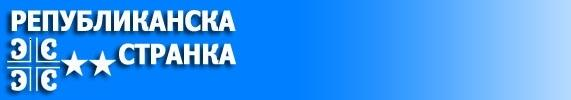 REPUBLIKANSKA STRANKA		TO  READ  AND  TO  STUDYBroj: 005/2015-60Dana: 07.09.2015 god.Milana Mijalkovića 11/635000 JAGODINA SRBIJA			  	BUNDESKANZLERIN ANGELA MERKEL 								      	Willy-Brandt-Stabe 1.									 	10557 BERLIN										    DEUTSCHE 	Poštovana Gospodjo 	Molimo Vas i Vladu Republike Dojče – Deutsche - za pomoć u sprovodjenju niže navedenih zahteva, koje je skoro nemoguće sprovesti bez pomoći sa strane.						~~~							Kompleksi Nižeg i Višeg osećanja Vrednosti:	-osobe sa kompleksom <Niže vrednosti> pokušavaju sebe peredstaviti u najbolje mogućem svetlu drugima  a	-osobe sa kompleksom <Više vrednosti> ili <Precenjene veličine> su vrlo ozbiljna bolesna stanja: „Vrednovanje da je neko bolji nego što jeste;  jači,  sposobniji,  nepobediv,  Bogom dat u odnosu na druge,  vredniji nego što ga vrednuju“.	Ova dva kompleksa su suprostavljena jedan drugom.	Postaviti sebi cilj da pobedjujete i budete omiljeni je često uzrokovano osećanjem <Nepripadnosti  i  Niskim samopouzdanjem>, što je kompleks <Niže vrednosti>, dok	 je sam stav koji zauzimaju „Postavljaju sebi prevelike ciljeve,  odaju sliku svemoćnog saradnika  i  neprobojnu  fasadu  kada  se  nadju  u  konfliktu, drzak stav i netolerancija na kritiku“  zapravo  manifestacija  <Precenjene ideje veličine>.	 	Krajnji <Konflit> se kod ovih osoba dogadja upravo u Njima, poznat kao <Fenomen kognitivne disonance>. Ova pojava je rezultat  dva  Kognitivna (spoznajna)  sadržaja  koji  su  Psihološki <Suprostavljena>.	Ovakvo stanje stvara  Stres  i  Nelagodnost  u  zavisnosti od važnosti stavova <Koji se ne slažu> i  tera  na  Promene.	Ponašanje se ne može promeniti pa  se  menjaju „Stavovi“  da  bi  se  smanjio  <Pritisak  i  osećaj   Nelagodnosti>.  Taj  fenomen  je  poznat  kao  „Jedno  misli,  drugo  govori, treće  radi“. 	Ovakve osobe vrlo teško prihvataju sliku „O sebi“  budući da već imaju <Iskrivljenu sliku „O sebi“>.       Teorija Carla Junga!.	Iz <Psihotičnog stanja poremećaja>, usled  velikog  Strasa  i  velikog  pritiska  Nelagodnosti, obolelog može dovesti do <Pataloškog stanja svesti i ponašanja>. 						~~~	Razgovarati sam sa Sobom je odraz  <Zdravog razuma i inteligencije>.	Voditi  glasan  razgovor,  preko  javnih  glasila, sa   imaginarnim – nepostojećim ili odsutnim bezimenim  osoboma – „A, vi mislite tako ali ne može tako, vi ste lopovi, mene ne možete pobediti.....“  a  na  pitanja  novinara o nekoj zloupotrebi – kradjama ovlašćenih lica iz Vlade Srbije  -  odgovaraju,  ne  novinaru  već <Tamo nekom>  „Vi ste lopovi, ukrali ste to i to, sram vas bilo.....“,  predstavlja  bolest  a  odbijanjem  odgovora,  nesvesno,  predstavlja priznaje iznete zloupotrebe iz pitanja novinara. 	„Normalna komunikacija“  sa  takvim  osobama  je  apsolutno  nemoguća. 	Iz navedenog rezona i rada ovlašćenih lica Vlade Srbije nastalo je haotično stanje u svim resorima a najgore je u  Pravosudju Republike Srbije, sa nevidjenom <nekažnjivom> javnom korupcijom. 	Teret kriminala pravne mafije u Srbiji snosi 99,99% naroda pa je delovanje sudske mafije osetio i trpi Predsednik Republikanske stranke, kome je sudija, usled korupcije, u postupku P.3222/2007,  uskratila pravo na kupljeni stan, odbijanjem da odlučuje o Tužbi tužioca Vasilija za utvrdjivanje svojine stana putem „Kupovine“ već je suprotno svemu, odlučivala o ostavini bivše vlasnice stana i na taj način otela pola stana, zlatan lanac sa zlatinim priveskom težine oko 4. Unce i 1.800,00. €ura tužiocu Vasiliju u korist trećeg lica, o čemu su obaveštani Ministarstvo pravde i Vlada Srbije ali umesto kazne, predsedavajuća sudija je unapredjena u sudiju Višeg suda u Kruševcu a njene kolege nastavljaju borbu protiv tužioca Vasilija i NE DOZVOLJAVAJU sprovodjenje izvršenja I.-5298/2013, za uvodjenje Vasilija u sudržavinu svog dela stana, oduzimanjem spisa od Privatnog Izvršnog organa u Kruševcu i spise drže zaključane u fioci. 	Sudska mafija iz Jagodine u postupku P.1174/04  odbila je da „Odluči i dosudi“  vlasništvo tužiocu Vasiliju na novom lokalom površine 36. M.kv čiju je izgradnju investitor Vasilije finansirao u celini  i  dosudi vrednost-dobit od <Ugovorene i Izvršene  investicije investitora Vasilija> u rekonstrukciji zgrade „Stari mlin“ sa prizemljem i dva sprata,  svojina Društevnog preduzeća „Žitomlin“ iz Jagodine, čiju je rekonstrukciju, za  račun  investitora Vasilija,  Kontrolisala  „Nalogoprimac“ <Neprofitabilna> Stambena zadruga „Pomoravlje“ iz Jagodine. 	Sud odbio da dosudi Vasiliju vrednost izvršene investicije na teret DP „Žitomlin“ iz Jagodine, čija vrednsot sa obračunatim kamatama i lokalom danas iznosi preko 200.000,00. €ura ali je, nevidjeno u svetu, osudio <Nedužnog>, Nalogoprimca“-kontrolora  <neprofitabilnu> Stambenu zadrugu da tužiocu plati tek jednu četvrtinu od osnovnog uloga bez ikakvog profita.	Akteri iz sudske mafije, prilikom reizbornosti, na zahtev tužioca Vasilija, nisu prošli reizbornost sudija ali ih je nova vlada, koja i danas vlada, vratila na posao. Zašto!. 	Ovo je slika postupanja i delovanja Ovlašćenih lica Republike Srbije.	Vladi Srbije dostavljene su tužbe tužioca Vasilija, imenovane na Medjunarodni sud pravde u Strazburu protiv Republike Srbije, za mirno rešenje spora i isplatu investicija i vrednost lokala tužiocu Vasiliju, koji je sud odbio da dosudi iako je tužba dokazana i priznata od strane direktora DP „Žitomlin“, Direktora Stambene zadruge i svih drugih pa kako je <Pravno lice> odgovorno  za  svaku  zloupotrebu  i štetu koju njegov organ prouzrokuje trećem licu, shodno odredbi Člana 172. Zakona o obligacionim odnosima, Republika Srbija je dužna da svu nastalu štetu isplati tužiocu Vasiliju.	Navedeni sporovi predstavljaju <Garanciju Republikanske stranke> o istini u pravosudju Srbije, koje predstavlja III. Stub države Srbije ali ne postupa u ime Naroda već postupa u ime vladajućih političkih stranaka.											~~~	Vladi Republike Srbije, u skladu sa Ustavom i Zakonima Srbije, dostavljeni su  zahtevi Republikanske stranke opisani u fajlovima Broj: 003/2015-58 i  Broj: 004/2015-59, iz koga se vidi da su „Ovlašćena lica“ Vlade Republike Srbije izvršila i nadalje vrše teške zloupotrebe – Tešku kradju – od Naroda Srbije,  obračunom i prinudnom naplatom „Dodatnog PDV“  obračunatog  na  već  utvrdjenu  FIKSNU-BRUTO cenu stvari i usluga (vrednost proizvedene robe, pdv, porez i marža), u visini od 20%,  što  iz  prikazanih  7. Situacija (ima ih još oko  20.) iznosi: 426.124.000.000,00. RSD, odnosno:  3.551.033.333,00. €ura, - (507,29 € po stanovniku)  na  štetu  Naroda  Srbije – korisnika  stvari  i  usluga – od čega Država  Srbija  NE dobija ni jedan Euro, već isti ide na posebne račune koje  koriste ovlašćena lica Vlade i Parlamenta Republike Srbije. Vlada Republike Srbije odbija da taj izveštaj dostavi!.	Molim Vas da za trenutak zamislite kako Direktor Elektroprivrede Srbije Bajatović primi mesačnu platu u iznosu od preko 34.000,00. €ura!, a radnik 150,00 €ura. Ko je od državnika u EU  i  ostatku sveta, za svoj rad, mesčno plaćen 34.000,00. €ura!?.  Zamislite onda, koliko iznose ukupna primanja ovlašćenih lica u Vladi Srbije. 	Analogno iznetom, molimo Vas da se zauzmete i Lično, preko Vaše  Vlade ili Komisije Evropske Unije privolite ovlašćena lica Vlade Republike Srbije na dostavljanje traženih izveštaja o visini i utrošku dobijenih kredita i bespovratne pomoći   i  trenutni povraćaj Narodu – svakom stanovniku Republike Srbije - po 500,00 € godinšenje,  za tekuću i prethodne dve godine jer se sumnja da veliki deo kredita uopšte nije ni ušao u Srbiju a neke od kredita, kao garant drugoj državi, nekim Pravnim licima  ili  ličnostima, koje ovi odbiju da plaćaju plaća Nedužna Srbija na štetu Naroda i države Srbije zbog čega narod teško živi. 	Ukoliko ne želite da se mešate u unutrašnje poslove Republike Srbije, molimo vas da utičete na Svetsku i Evropsku banku i banke drugih država da nam na njima dostavljeni zahtev izdaju tražene izveštaje.	Molimo vas za Hitnost!.										Predsednik									         Vasilije Nikolić s.r.DN/A  E-poštom:Angela Merkel –Vlada Dojče iVladimir Putin, RF sa novim naslovom.